     Training course application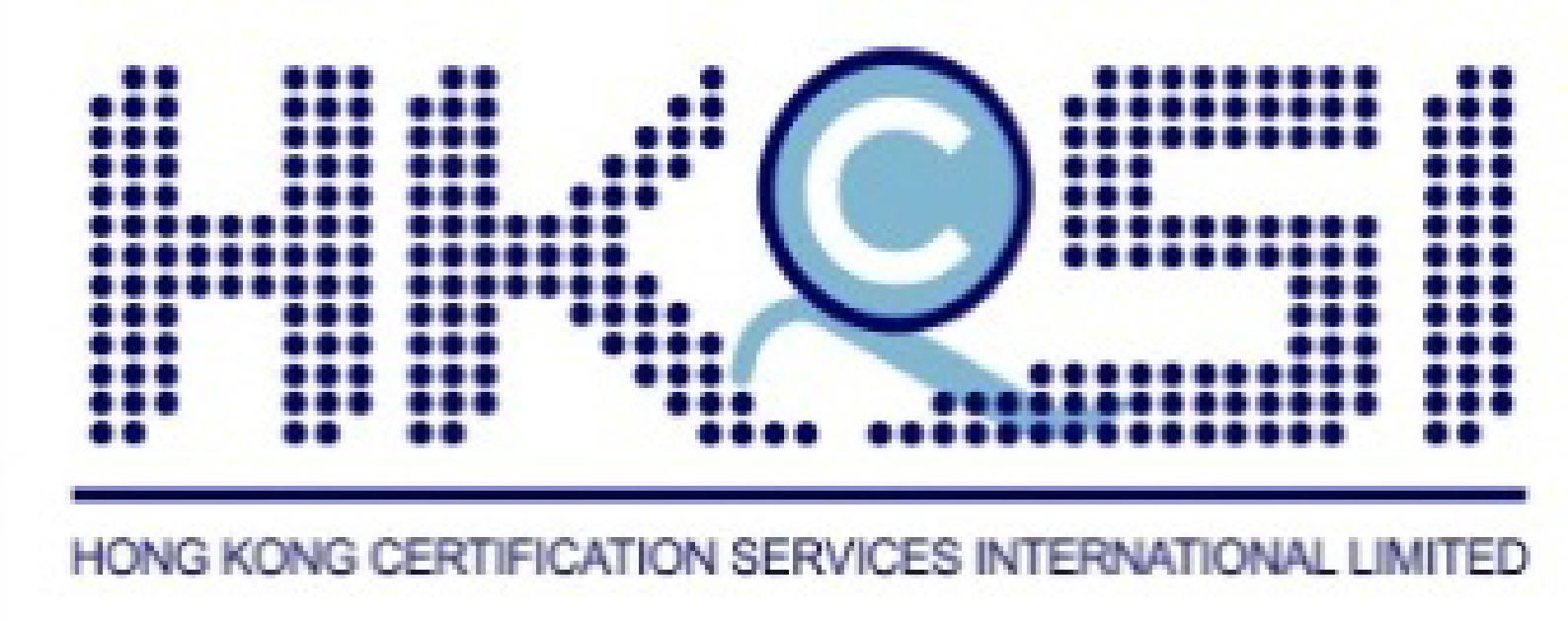 Name: Company: Company: Correspondence Address: Correspondence Address: Correspondence Address: Tel/Fax: Email: Email: Training CoursePreference of Class TypePreference of Schedule Lead Auditor Training (40 Hours,  HK $6,000)Lead Auditor Training (40 Hours,  HK $6,000)Lead Auditor Training (40 Hours,  HK $6,000) ISO 9001:2015 Quality Management SystemDay Time, week days & Saturdays Combination of days &eveningsJan-Mar  Apr-Jun  Jul-Sept  Oct-Dec ISO 14001:2015 Environmental Management System Day Time, week days & Saturdays Combination of days &eveningsJan-Mar  Apr-Jun  Jul-Sept  Oct-Dec OHSAS 18001:2007 Occupational Health & Safety Management System Day Time, week days & Saturdays Combination of days &eveningsJan-Mar  Apr-Jun  Jul-Sept  Oct-Dec ISO 22000:2005 Food Safety Management System Day Time, week days & Saturdays Combination of days &eveningsJan-Mar  Apr-Jun  Jul-Sept  Oct-Dec ISO 50001:2011 Energy Management SystemDay Time, week days & Saturdays Combination of days &eveningsJan-Mar  Apr-Jun  Jul-Sept  Oct-Dec HACCPManagement System Day Time, week days & Saturdays Combination of days &eveningsJan-Mar  Apr-Jun  Jul-Sept  Oct-Dec 5S-Good Administrative Practice Day Time, week days & Saturdays Combination of days &eveningsJan-Mar  Apr-Jun  Jul-Sept  Oct-Dec GHG 14064 Greenhouse gasesDay Time, week days & Saturdays Combination of days &eveningsJan-Mar  Apr-Jun  Jul-Sept  Oct-DecLead Auditor Conversion Training (24 Hours,  HK $4,000)Lead Auditor Conversion Training (24 Hours,  HK $4,000)Lead Auditor Conversion Training (24 Hours,  HK $4,000) ISO 9001:2015 Quality Management SystemDay Time, week days & Saturdays Combination of days &eveningsJan-Mar  Apr-Jun  Jul-Sept  Oct-Dec ISO 14001:2015 Environmental Management System Day Time, week days & Saturdays Combination of days &eveningsJan-Mar  Apr-Jun  Jul-Sept  Oct-Dec OHSAS 18001:2007 Occupational Health & Safety Management System Day Time, week days & Saturdays Combination of days &eveningsJan-Mar  Apr-Jun  Jul-Sept  Oct-Dec ISO 22000:2005 Food Safety Management SystemDay Time, week days & Saturdays Combination of days &eveningsJan-Mar  Apr-Jun  Jul-Sept  Oct-DecInternal Auditor Training (16 Hours, HK $2,000)Internal Auditor Training (16 Hours, HK $2,000)Internal Auditor Training (16 Hours, HK $2,000) ISO 9001:2015 Quality Management SystemDay Time, week days & Saturdays Combination of days &eveningsJan-Mar  Apr-Jun  Jul-Sept  Oct-Dec ISO 14001:2015 Environmental Management SystemDay Time, week days & Saturdays Combination of days &eveningsJan-Mar  Apr-Jun  Jul-Sept  Oct-Dec OHSAS 18001:2007 Occupational Health & Safety Management SystemDay Time, week days & Saturdays Combination of days &eveningsJan-Mar  Apr-Jun  Jul-Sept  Oct-Dec ISO 22000:2005 Food Safety Management SystemDay Time, week days & Saturdays Combination of days &eveningsJan-Mar  Apr-Jun  Jul-Sept  Oct-Dec ISO 50001:2011 Energy Management SystemDay Time, week days & Saturdays Combination of days &eveningsJan-Mar  Apr-Jun  Jul-Sept  Oct-Dec HACCPManagement System (24 Hours, HK $4,000)Day Time, week days & Saturdays Combination of days &eveningsJan-Mar  Apr-Jun  Jul-Sept  Oct-DecAuditor Training (Introduction) ( 3 Hours, HK $500)Auditor Training (Introduction) ( 3 Hours, HK $500)Auditor Training (Introduction) ( 3 Hours, HK $500) 5S-Good Administrative PracticeDay Time, week days & Saturdays Combination of days &eveningsJan-Mar  Apr-Jun  Jul-Sept  Oct-Dec GHG 14064 Greenhouse gasesDay Time, week days & Saturdays Combination of days &eveningsJan-Mar  Apr-Jun  Jul-Sept  Oct-Dec